Porodica1. Pogledaj fotografiju pa poveži odgovore: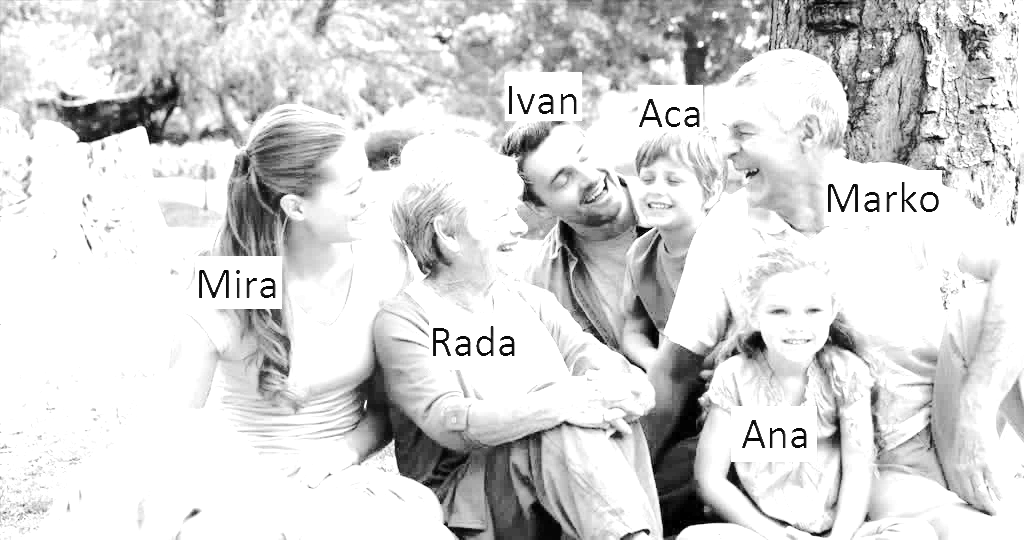 MiraRadaIvanAcaAnaMarkoMajkaOtacSinĆerkaBabaDeda2. Dopuni rečenice uz pomoć glagola jesam:a) Ivan ___________ otac.b) Mira ___________ majka.c) Ana __________ Acina sestra.d) Aca ___________ Anin brat.e) Ana i Aca ___________ brat i sestra.f) Marko i Rada _________ deda i baba Ani i Aci.3. Odgovori na pitanja:a) Šta je Aca Miri? ____________________b) Šta je Ana Aci? _____________________c) Šta je Aca Ani? _____________________d) Šta je Ivan Aci? ____________________e) Šta je Mira Ani? ____________________f) Šta je Ana Ivanu? ___________________4. Pogledaj fotografiju pa napiši pored odgovarajućih slova: otac, majka, sin, ćerka, baba, deda.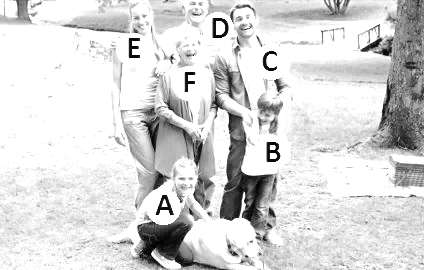 A: ____________________B: ____________________C: ____________________D: ____________________	E: ____________________F: ____________________5. Umesto imenica upotrebi zamenice:a) Ana ima velikog psa.b) Marko je zagrlio Miru.c) Mira i Rada se smeju.d) Marko, Ivan i Mira su zagrljeni.a) __________ ima velikog psa.b) __________ je zagrlio Miru.c) __________ se smeju.d) __________ su zagrljeni.6. Pročitaj tekst i dopuni ga sa: moj, moja, moji.Ja imam brata i sestru. __________ brat se zove Aca, a __________ sestra se zove Ana. __________ sestra ima 10 godina, a __________ brat ima 12 godina. __________ majka se zove Mira, a __________ otac se zove Ivan. __________ roditelji žive u Parizu. __________ baba se zove Rada, a __________ deda se zove Marko. 7. Upiši imena članova svoje porodice na odgovarajuća mesta:a) Moja majka se zove ___________________.b) Moj otac se zove _____________________.c) Moja sestra se zove ___________________.d) Moj brat se zove _____________________.e) Moja baba se zove ____________________.f) Moj deda se zove _____________________.8. Upiši imеna članova svoje porodice na odgovarajuća mesta:a) __________________________ je moj otac.b) _______________________ je moja majka.c) _________________________ je moj deda.d) ________________________ je moja baba.e) ________________________ je moja sestra.f) __________________________ je moj brat.